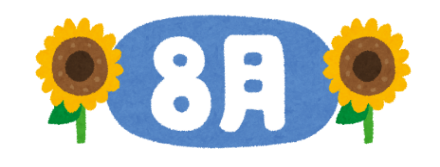 ２がまりました！みなさんは、どんなみをごしましたか？はウィズコロナのみになり、いつものようにくにおかけをしたり、のやとべなかったりしたかといます。それでも、３のみをして、できないことにし、みんなそれぞれにしいいができているとしいです♪今年のみはもうおしまい！モードへスイッチをりえて、2もにすごしましょう。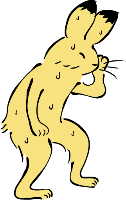 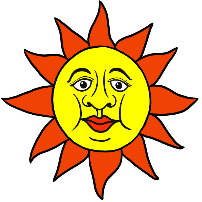 まだまだいがいてます。、から、についておしをしました。えていますか？これからのは３ならぬ【３とる】です。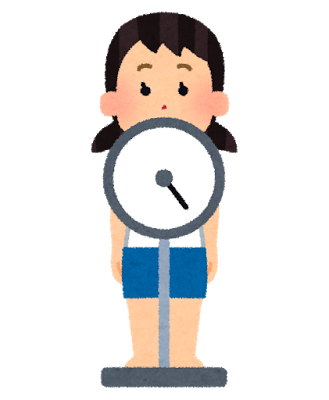 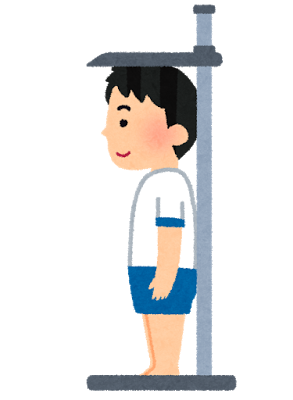 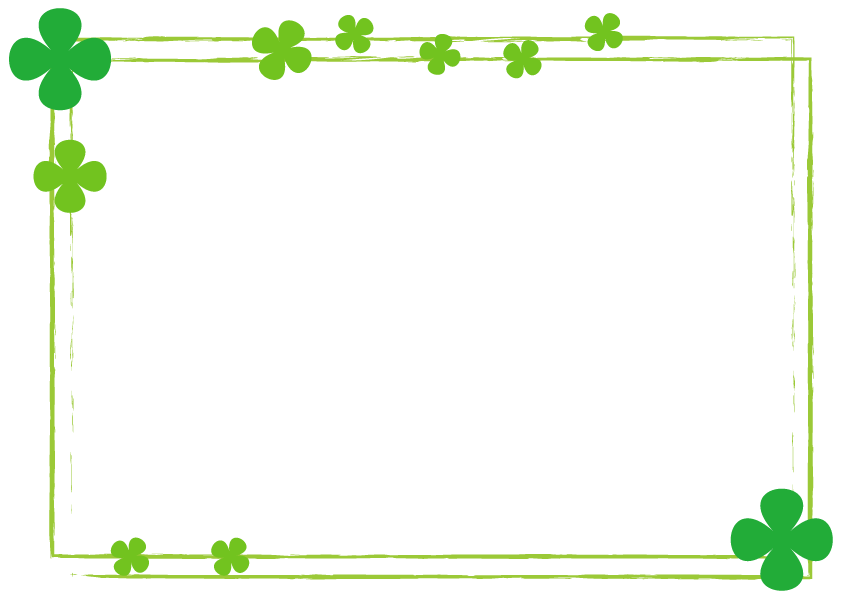 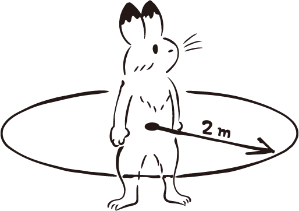 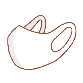 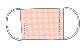 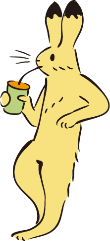 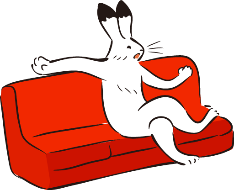 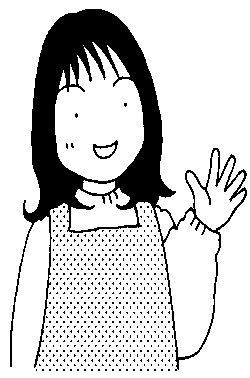 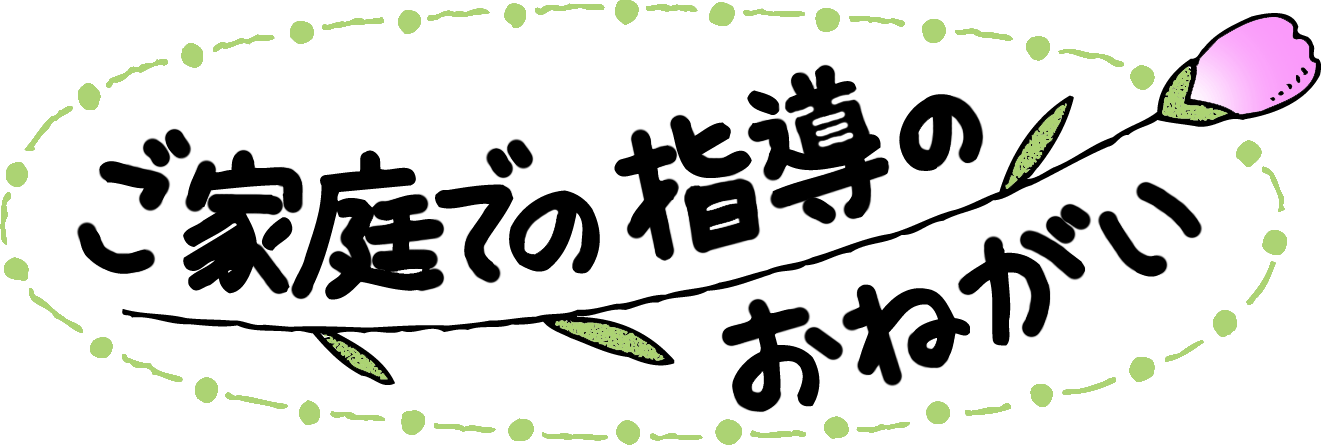 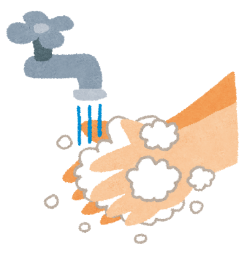 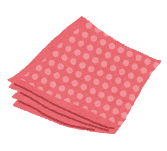 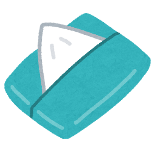 